В целях приведения документа в соответствие с действующим законодательством Российской Федерации п о с т а н о в л я ю:Внести изменения в приложение №3 к постановлению и. о. главы от 20.01.2021 года №01-03-16/1 «Об утверждении сводного перечня первоочередных муниципальных услуг, предоставляемых в электронном виде и перечня муниципальных услуг, предоставляемых муниципальным образованием «Ленский район», а также муниципальными учреждениями»:Исключить в приложении №3 пункт 10.Пункты 11,12,13,14,15,16,17,18,19 считать соответственно пунктами 10,11,12,13,14,15,16,17,18.2. Главному специалисту управления делами (Иванская Е.С.) опубликовать настоящее постановление в средствах массовой информации и разместить на официальном сайте администрации муниципального образования «Ленский район».3. Контроль исполнения настоящего постановления оставляю за собой.И.о. главы                                                                                    Е.С. Каражеляско   Муниципальное образование«ЛЕНСКИЙ РАЙОН»Республики Саха (Якутия)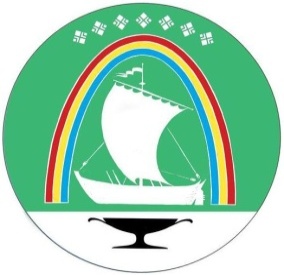 Саха Өрөспүүбүлүкэтин «ЛЕНСКЭЙ ОРОЙУОН» муниципальнайтэриллиитэПОСТАНОВЛЕНИЕ                  УУРААХг. Ленск                      Ленскэй кот «11» __августа__2021 года                     № ___01-03-488/1_____от «11» __августа__2021 года                     № ___01-03-488/1_____О внесении изменений в постановление и. о. главы от 20.01.2021 года №01-03-16/1